Майстер-клас для вихователів «Психологічна підготовка дітей старшого дошкільного віку до шкільного навчання. Практичні навички»09.11.2017 р.Майстер-клас був присвячений такій актуальній темі,як підготовка дітей старшого дошкільного віку до шкільного навчання.   Вихователі поповнили свої знання про критерії готовності дітей до школи:- соціальну- мотиваційну- емоційно-вольову- фізіологічну- інтелектуальну готовності, розглянути ці складові та з ясувати ,які види діяльності ,ігри, вправи їх розвивають.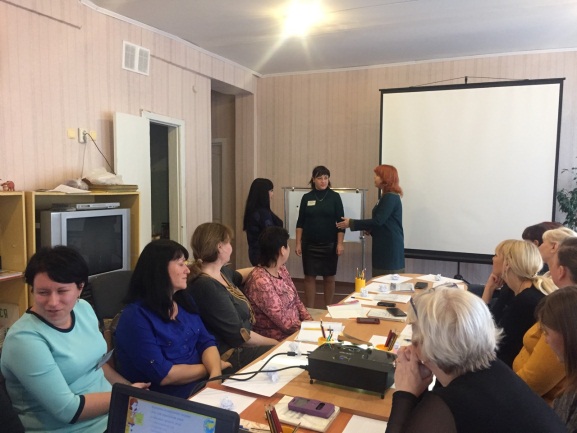 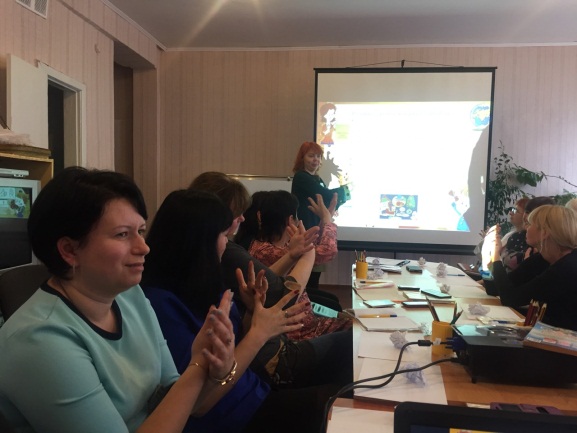 